 Рабочая ПРОГРАММа УЧЕБНОЙ ДИСЦИПЛИНЫОП.02. Характеристики алмазов и бриллиантов.программы подготовки квалифицированных рабочих, служащих по профессии 29.01.28.  Огранщик алмазов в бриллиантыЯкутск, 2016 г.Программа учебной дисциплины ОП.02. Характеристики алмазов и бриллиантов разработана на основе Федерального государственного образовательного стандарта (далее – ФГОС) среднего профессионального образования по профессии: 29.01.28.  Огранщик алмазов в бриллианты, утвержденного приказом Министерства образования и науки РФ от 02.08.2013 года, № 780Организация-разработчик: Государственное автономное профессионально образовательное  учреждение РС (Я) «Якутский промышленный техникум» Разработчики: Белолюбская Татьяна Кимовна – заведующая ограночной мастерской ГАПОУ РС(Я) ЯПТ, преподаватель профессиональных модулей  по профессии 29.01.28. Огранщик алмазов в бриллианты.Программа переутверждена на 2014/2015 учебный год Протокол № ____ заседания Методического совета от «____»____________2014 г.Председатель МС _________________Филиппов М.И.      Программа переутверждена на 2015/2016учебный год Протокол № ____ заседания Методического совета от «____»____________2015 г.СОДЕРЖАНИЕ1. паспорт ПРОГРАММЫ УЧЕБНОЙ ДИСЦИПЛИНЫОП.02. «Характеристики алмазов и бриллиантов»1.1. Область применения программыПрограмма учебной дисциплины является частью программы подготовки квалифицированных рабочих, служащих в соответствии с ФГОС  СПО по профессии 29.01.28.  Огранщик алмазов в бриллианты, утвержденного приказом Министерства образования и науки РФ от 2 августа 2013 г. №780.1.2. Место учебной дисциплины в структуре основной профессиональной образовательной программы: дисциплина входит в общепрофессиональный цикл.Уровень образования: основное общее, среднее (полное) общее, профессиональное образование и др.Опыт работы: гранильные заводы, должность: распиловщик алмазов.1.3. Цели и задачи учебной дисциплины – требования к результатам освоения дисциплины:В результате освоения учебной дисциплины обучающийся должен уметь:- отличать алмазы от имитаций и синтетических аналогов;- исследовать кристаллы алмаза;- определять элементы симметрии и основные морфологические особенности кристаллов;- определять характеристики и параметры алмазного сырья и готовой продукции;- определять дефекты строения кристаллов алмаза;- описывать ювелирные качества алмазного сырья и готовой продукции;- выявлять признаки облагораживания;В результате освоения учебной дисциплины обучающийся должен знать:- природные источники алмазов;- химические и физические свойства алмазов;- пространственное расположение и типы связи атомов в кристаллах алмазов;- зависимость свойств кристаллов от их строения;- их изменения под влиянием различных воздействий;- анизотропию твердости алмаза;- особенности механической обработки алмазов;- способы применения алмазов в промышленности и ювелирном деле;- методы диагностики ювелирных камней;- отличия натуральных алмазов от имитаций и синтетических аналогов;- признаки облагораживания.1.4. Рекомендуемое количество часов на освоение программы учебной дисциплины:максимальной учебной нагрузки обучающегося 89 часа, в том числе:обязательной аудиторной учебной нагрузки обучающегося 66 часов;самостоятельной работы обучающегося 23 часа.2. СТРУКТУРА И СОДЕРЖАНИЕ УЧЕБНОЙ ДИСЦИПЛИНЫ2.1. Объем учебной дисциплины и виды учебной работы2.2. Тематический план и содержание учебной дисциплины ОП.02. «Характеристики алмазов и бриллиантов»3. Условия  реализации УЧЕБНОЙ дисциплины3.1. Требования к минимальному материально-техническому обеспечениюРеализация учебной дисциплины требует наличия учебного кабинета «Технологические оборудования и оснастки для обработки алмазов» и лаборатории.Оборудование учебного кабинета:- посадочные места по количеству обучающихся;- рабочее место преподавателя;- комплект учебно-наглядных пособий «Характеристики алмазов и бриллиантов»;- объемные модели простых форм алмазов;- образцы минералов по форме- образцы минералов по твердости (Шкала Мооса);Технические средства обучения:- компьютер с лицензионным программным обеспечением и мультимедиапроектор.Оборудование лаборатории:Рабочее место преподавателяСтолы для оценкиОборудование для прогнозирования и контроля алмазов фирмы OGIМикроскоп Пропорционоскоп Эталоны по цвету.3.2. Информационное обеспечение обучения.Перечень рекомендуемых учебных изданий, Интернет-ресурсов, дополнительной литературыОсновные источники:Ермолов В.А., Дунаев В.А., Мосейкин В.В. Кристаллография, минералогия и геология камнецветного сырья: Учебное пособие. – М.: Издательство Московского государственного горного университета, 2003.- 407 с.   Кушта Г.П. Введение в кристаллографию: Учебное пособие.- Издательское объединение «Вища школа», 1976.- 236 с.Епифанов В.И., Песина А.Я.,Зыков Л.В. Технология обработки алмазов в бриллианты: Учеб.для сред.ПТУ. – Якутск: Национальное книжное издательство «Бичик», 1995.- 335 с.  Дополнительные источники:Дронова Н.Д., Аккалаева Р.Х. Оценка рыночной стоимости ювелирных изделий: М.: Международная академия оценки и консалтинга, 2004.-160с.Шитило В.Б., Звонарев Е.В., Кузей А.М. Получение свойства и применение порошков алмаза и кубического нитрида бора: Мн.: Бел.наука, 2003.- 335 с.Аргунов К.П. Алмазы Якутии: Новосибирск: Издательство СО РАН, филиал «Гео», 2005.- 402 с.  Интернет – ресурсы:http://www.bejewel.ru/obrabotka_dragotsennyh_i_podeloc/obrabotka_almazov/http://st-yak.narod.ru/index2-4-1.htmlhttp://www.samotsvetymira.ru/bookinfo-v-i-epifanov/v-i-epifanov-tekhnologiya-obrabotki-almazov-v-brillianty-razdel-2.html?start=141http://www.bookarchive.ru/fund-discipliny/geologija/96098-tekhnologija-obrabotki-almazov-v-brillianty.htmlКонтроль и оценка результатов освоения УЧЕБНОЙ ДисциплиныТекущий контроль проводится преподавателем в процессе проведения практических занятий и лабораторных работ, тестирования, а также выполнения обучающимися индивидуальных заданий, проектов, исследований.Оценка индивидуальных образовательных достижений по результатам текущего контроля производится в соответствии с универсальной шкалой (ТАБЛИЦА). Разработчик:преподаватель ___________________ Белолюбская Т.К. 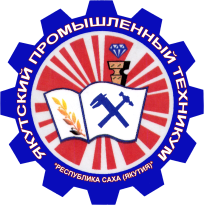 Министерство профессионального образования, подготовки и расстановки кадров Республики Саха(Якутия)Государственное автономное профессиональное  образовательное учреждение Республики Саха (Якутия)«Якутский промышленный техникум»УТВЕРЖДАЮЗаместитель директора по УР_________________ С.В. Иванова«_____» __________ 20 ___ г.РАССМОТРЕНОна заседании предметно-цикловойкомиссии ювелиров и огранщиковПротокол № ___ от ________ 2016 г.Председатель ПЦК ________________Белолюбская Т.К.ОДОБРЕНО И РЕКОМЕНДОВАНОМетодическим советом ГАПОУ РС(Я) ЯПТПротокол № ___ от ________ 2016 г.Председатель МС___________________Филиппов М.И.стр.Паспорт программы учебной дисциплины4Структура и содержание учебной дисциплины6Условия реализации  учебной дисциплины9Контроль и оценка результатов освоения учебной дисциплины11Вид учебной работыКоличество часов Максимальная учебная нагрузка (всего)89Обязательная аудиторная учебная нагрузка (всего) 66в том числе:        лабораторные работы18        практические занятия8        контрольные работы3Самостоятельная работа обучающегося (всего)23в том числе:       индивидуальное проектное задание       тематика внеаудиторной самостоятельной работыИтоговая аттестация в форме дифференцированного зачетаИтоговая аттестация в форме дифференцированного зачетаНаименование разделов и темСодержание учебного материала, лабораторные работы и практические занятия, самостоятельная работа обучающихсяОбъем часовУровень освоения1234Раздел 1. Общие сведения об алмазах.60ВведениеСодержание учебного материала:Основные понятия об алмазах и бриллиантах.История алмазов.Открытие алмазов в Якутии.22Тема 1.1. Сведения об алмазах.Содержание учебного материала:Условия образования алмазов: образование, рост, растворение и регенерация кристаллов алмаза.Структура алмазов: элементарная ячейка кристаллической структуры алмаза. Плоские сетки элементарной ячейки.141112Тема 1.1. Сведения об алмазах.Простые формы кристаллов алмаза. Кривогранные формы кристаллов алмаза. Сростки. Агрегаты.141112Тема 1.1. Сведения об алмазах.Симметрия кристаллов алмаза –  элементы симметрии кристаллов алмаза.Трансляционные решетки Браве.141112Тема 1.1. Сведения об алмазах.Лабораторные работы10244Тема 1.1. Сведения об алмазах.Ознакомление со структурой алмаза10244Тема 1.1. Сведения об алмазах.Ознакомление с простыми и кривогранными формами алмаза10244Тема 1.1. Сведения об алмазах.Симметрия кристаллов алмаза (куб, октаэдр, ромбододекаэдр, тетраэдр) 10244Тема 1.1. Сведения об алмазах.Контрольная работа по теме «Сведения об алмазах»1Тема 1.2. Физические и химические свойства алмазов.Содержание учебного материала:Основные свойства алмаза: плотность, спайность, прочность, износостойкость и абразивные свойства.244424212Тема 1.2. Физические и химические свойства алмазов.Химические свойства алмаза, химический   состав минералов.244424212Тема 1.2. Физические и химические свойства алмазов.Твердость алмаза: основное понятие; твердость минералов, определенная различными методами; анизотропия твердости алмаза.    244424212Тема 1.2. Физические и химические свойства алмазов.Оптические свойства алмаза: показатель преломления и дисперсия света; критический угол; явление полного внутреннего отражения, прозрачность, блеск.244424212Тема 1.2. Физические и химические свойства алмазов.Цвет алмазов.Явление люминесценции.244424212Тема 1.2. Физические и химические свойства алмазов.Лабораторная работа62Тема 1.2. Физические и химические свойства алмазов.Определение твердости алмаза по шкале Мооса.62Тема 1.2. Физические и химические свойства алмазов.Определение алмазов по цвету.4Тема 1.2. Физические и химические свойства алмазов.Контрольная работа по теме «Физические и химические свойства алмазов»1Тема 1.3. Имитации и синтетические алмазы.Содержание учебного материала:Имитации алмазов61Тема 1.3. Имитации и синтетические алмазы.Синтетические алмазы: общие сведения о синтетических алмазах; порошки из синтетических алмазов; технические требования к качеству алмазных микропорошков. 2Тема 1.3. Имитации и синтетические алмазы.Лабораторная работа2Тема 1.3. Имитации и синтетические алмазы.Определение зернового состава алмазного порошка.2Тема 1.3. Имитации и синтетические алмазы.Контрольная работа по теме «Имитации и синтетические алмазы»1Самостоятельная работа: выполнение домашних заданий по разделу 1.Примерная тематика внеаудиторной самостоятельной работыОсновные понятия о кристаллахСвойства кристаллических веществМесторождения алмазовДобыча алмазовАлмазы в техникеЭффективность применения алмазов.14Раздел 2. Общие сведения о бриллиантах29Тема 2.1. Классификация бриллиантовСодержание учебного материала:Классификация бриллиантов по форме рундиста и типу огранки.Классификация бриллиантов по массе.82242Тема 2.1. Классификация бриллиантовКлассификация бриллиантов по цвету. Классификация на группы в зависимости от цвета и интенсивности окраски в России. Классификация по цвету за рубежом.82242Тема 2.1. Классификация бриллиантовКлассификация бриллиантов по степени дефектности.  82242Тема 2.2. Оценка бриллиантов.Содержание учебного материала:Оценка бриллиантов по цвету.1211112Тема 2.2. Оценка бриллиантов.Оценка бриллиантов по дефектности. 1211112Тема 2.2. Оценка бриллиантов.Определение массы бриллиантов.1211112Тема 2.2. Оценка бриллиантов.Определение стоимости бриллиантов.1211112Тема 2.2. Оценка бриллиантов.Практические занятия82222-Тема 2.2. Оценка бриллиантов.Определение бриллиантов по цвету. 82222-Тема 2.2. Оценка бриллиантов.Определение бриллиантов по дефектности. 82222-Тема 2.2. Оценка бриллиантов.Определение массы бриллиантов. 82222-Тема 2.2. Оценка бриллиантов.Определение стоимости бриллиантов. 82222-Тема 2.2. Оценка бриллиантов.Контрольная работа 82222-Тема 2.2. Оценка бриллиантов.Самостоятельная работа Некоторые исторические алмазы и бриллиантыТехнология промывки бриллиантов.Оценка бриллиантов фантазийной формы.9Всего:89Раздел (тема) учебной дисциплиныРезультаты (освоенные умения, усвоенные знания)Основные показатели результатов подготовкиФормы и методы контроля.Раздел 1. Общие сведения об алмазах.Знания: Раздел 1. Общие сведения об алмазах.   природные источники алмазов;-Верное определение природных источников алмазов;-Верная характеристика понятия природные источники алмазов;Лабораторная работа Практическое занятие Контрольная работа Раздел 1. Общие сведения об алмазах. химические и физические свойстваалмазов;-Верное определение химических и физических свойств алмазов.- Верная характеристика химических и физических свойств алмазов.Лабораторная работа Практическое занятие Контрольная работаРаздел 1. Общие сведения об алмазах.пространственное расположение и типы связи атомов в кристаллахалмазов; -Верное определение пространственного расположения типов связи атомов в кристаллах алмазов.-Грамотная трактовка пространственного расположения и типов связи атомов в кристаллах алмазов.Внеаудиторная самостоятельная работаПрактическое занятие Раздел 1. Общие сведения об алмазах.анизотропию твердости алмаза;-Верное определение анизотропии твердости алмаза;-Верная классификация анизотропии твердости алмаза;Практическое занятие Контрольная работа Раздел 1. Общие сведения об алмазах.способы применения алмазов впромышленности и ювелирном деле;-Верное определение способов применения алмазов в промышленности и ювелирном деле;-Верная классификация способов применения алмазов в промышленности и ювелирном деле;Выполнение теста Контрольная работаРаздел 1. Общие сведения об алмазах.отличия натуральных алмазов отимитаций и синтетических аналогов;-Верная классификация отличия натуральных алмазов от имитаций и синтетических аналогов;-Грамотная трактовка отличия натуральных алмазов от имитаций и синтетических аналогов;Внеаудиторная самостоятельная работаРаздел 1. Общие сведения об алмазах.признаки облагораживания.-Верное определение признаков облагораживания.-Верное указание признаков облагораживанияВнеаудиторная самостоятельная работаРаздел 1. Общие сведения об алмазах.Умения Раздел 1. Общие сведения об алмазах.отличать алмазы от имитаций и синтетических аналогов;-Обоснование выбора метода классификации отличия алмазов от имитаций и синтетических аналогов;-Соответствие метода  классификацииотличия алмазов от имитаций и синтетических аналогов;-Рациональное распределение времени на все этапы решения практической задачи классификации;Лабораторная работа Практическое занятие Контрольная работа Раздел 1. Общие сведения об алмазах.исследовать кристаллы алмаза;-Обоснование выбора методов исследования кристаллов;-Соответствие технологии применения выбора методов исследования кристаллов;-Рациональное распределение времени на все этапы решения практической задачи;Практическое занятие Контрольная работа Раздел 1. Общие сведения об алмазах.определять элементы симметрии и основные морфологические особенности кристаллов;-Верное определение элементов симметрии и основных морфологических особенностей кристаллов;-Верная классификация определения элементов симметрии и основных морфологических особенностей кристаллов;-Рациональное распределение времени на все этапы решения практической задачи определения элементов симметрии;Практическое занятие Контрольная работа Раздел 1. Общие сведения об алмазах.определять характеристики и параметры алмазного сырья;-Верное определение характеристики и параметров алмазного сырья и готовой продукции;-Верная классификация характеристик по группам и параметрам алмазного сырья, готовой продукции;-Рациональное распределение времени на все этапы решения практической задачи определения характеристики и параметров;Практическое занятие Контрольная работа Раздел 1. Общие сведения об алмазах.определять дефекты строения кристаллов алмаза;-Верное определение дефектов строения кристаллов алмаза;-Рациональное распределение времени на все этапы решения практической задачи определения дефектов строения кристаллов алмаза;Практическое занятие Контрольная работа Раздел 1. Общие сведения об алмазах.выявлять признаки облагораживания;-Верное выявление признаков облагораживания;-Рациональное распределение времени на все этапы решения практической задачи выявления признаков облагораживания;Внеаудиторная самостоятельная работаПрактическое занятие Контрольная работа Раздел 2. Общие сведения о бриллиантах.  знания:Раздел 2. Общие сведения о бриллиантах.способы применения алмазов в промышленности и ювелирном деле;-Верное определение способов применения алмазов в промышленности и ювелирном деле;-Верная классификация способов применения алмазов в промышленности и ювелирном деле;Контрольная работа Раздел 2. Общие сведения о бриллиантах. методы диагностики ювелирных  камней;-Верная классификация методов диагностики ювелирных камней;-Грамотная трактовка методов диагностики ювелирных камней;Практическое занятие Контрольная работа Раздел 2. Общие сведения о бриллиантах.умения:Раздел 2. Общие сведения о бриллиантах. исследовать бриллианты;-Обоснование выбора методов исследования бриллиантов;-Соответствие технологии применения выбора методов исследования бриллиантов;-Рациональное распределение времени на все этапы решения практической задачи;Практическое занятие Контрольная работа Раздел 2. Общие сведения о бриллиантах.определять характеристики готовой   продукции;-Верное определение характеристики  готовой продукции;-Верная классификация  готовой продукции;-Рациональное распределение времени на все этапы решения практической задачи определения характеристики и параметров;Практическое занятие Контрольная работа Раздел 2. Общие сведения о бриллиантах.описывать ювелирные качества готовой продукции;-Верное описывание ювелирных качеств готовой продукции;-Рациональное распределение времени на все этапы решения практической задачи описывания ювелирных качеств готовой продукции;Практическое занятие Контрольная работа Процент результативности (правильных ответов)Качественная оценка индивидуальных образовательных достиженийКачественная оценка индивидуальных образовательных достиженийПроцент результативности (правильных ответов)балл (отметка)вербальный аналог90 ÷ 1005отлично80 ÷ 894хорошо70 ÷ 793удовлетворительноменее 702не удовлетворительно